Calhoun Community High School	765 Upton Ave, Springfield www.calhounhs.org T: 269-565-2460So what will graduation look like?  We have purchased a t-shirt for the class of 2020.  At graduation, graduates will wear their t-shirt with a cap and tassel.  Caps and tassels are being ordered for ALL graduates.  The cost is $25.00.  We know some students have purchased a gown too.  That is certainly your prerogative.  However, given the unique circumstances and the fact it could be extremely hot, we are doing things a bit different this year.  Our plan is to have chairs spaced 6 feet apart on the front lawn.  Students’ diplomas and awards will be placed on their assigned seat.  Parents may remain in vehicles or spaced 6 feet apart on the lawn opposite the graduates.  We have contacted the city of Springfield and will have firetrucks and police vehicles with lights on to help honor this year’s class.  Please contact Ms. Savannah regarding payment for your cap and tassel.  The deadline for ordering gowns expired on Friday, May 15th.  Ms Savannah can be reached at Savannah Olsen 269 832-0952 SMolsen@calhounhs.org Text or call the number, she does not use Facebook.EnrollmentCCHS begins “formal” enrollment starting on July 1st.  However, we are ready to issue re-enrollment packets to all students returning to CCHS in the fall as well as new enrollment packets for students interested in enrolling at CCHS for 2020-2021. The paperwork for new enrollees can be found at https://calhounhs.org/enroll/.  Returning students should expect re-enrollment paperwork in June with their final report cards.  You can also expect a phone call within the next few weeks asking if your student is returning.Students: WE want to hear from you:Below are Staff Members Best Phone Numbers, Best Email Address, Some Notes, and Facebook contact info;Tim Allard ~ Superintendent 269-720-6407 Personal Cell tallard@calhounhs.org You may call or text me. My Facebook is  Tim AllardMs. Laurie (517) 712-0075 cell, email lruhstorfer@calhounhs.org  Send me a message on MessengerDani Wilsey (269) 964-8430 Cell dwilsey@calhounhs.orgPete Mathis (269) 753-9691 Personal Cell (call or text) pmathis@calhounhs.orgElizabeth Case 269-282-4839 ecase@calhounhs.orgTiffany Harris 517-920-3738 tharris@calhounhs.orgRebecca Learman (269) 586-5660 Cell (call or text) rlearman@calhounhs.org I can also be reached using WhatsApp? with the same cell #rlearman14 (send me a message in messenger)Rob Heuermann 269-330-3753 rheuermann@calhounhs.orgJulie Seifke 269/565-2466 jseifke@calhounhs.org Your return calls from me will say "Restricted" because the calls are forwarded to me.Stacey Olsen 269 209-4184 Solsen@calhounhs.org Text the number listed or call. You can also leave a message through Facebook messenger.Savannah Olsen 269 832-0952 SMolsen@calhounhs.org Text or call the number, I do not use FacebookDerek Elliott cell (269) 340-7441 email delliott@calhounhs.org, I check my email often.Niaomi Curtis 269-966-9375 ncurtis@calhounhs.org; Facebook Messenger Text or call my cell phone with questions or just to check in! You can also email or message me on Facebook.Jessica Reid 517-745-6880 Cell phone jreid@calhounhs.org Email or text too.Brian Demlow 269-788-2211 bdemlow@calhounhs.org Email or Text I am not on FacebookNeal Zoellick 708-209-7982 nzoellick@calhounhs.org email works best, text if emergencySummer School:  At CCHS we only provide summer school for credit recovery of classes that had grades of “I” Incomplete.  If a student still has an outstanding Incomplete after the final day of school (June 4th) they will be enrolled automatically in summer school.  Mrs. Case will reach out to all summer school students with the necessary “make up” work to clear their incompletes.  All 2019-20 classes will close on Thursday, June 18, 2020 and any outstanding “I” incompletes will be changed to a failing grade or no credit.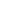 May 2020 Newsletter During Corona Virus 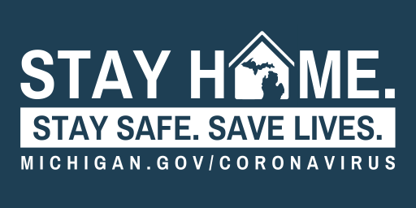 GraduationFor planning purposes, we want to give as much notice as possible for our graduation plans.  As of now, the tentative date for our graduation ceremony will be Tuesday, June 23rd at 7:00 p.m. at Calhoun Community High School on the front lawn (765 Upton Ave.)  Again, this TENTATIVE date will rely on the Stay at Home order from the Governor slated to lift on May 28th.  If the Stay at Home order is extended, we will have to revisit whether or not we are able to have a graduation ceremony together.  Plan B would be to postpone our ceremony to August.Battle Creek Area Learning Center Seeks Board MemberA board seat will expire on June 30th of 2020.  Current board members may seek re-appointment.  However, if you have a desire to serve on the board of education for BCALC/CCHS, please submit an application (Form BMR-01 can be picked up in the CCHS by appointment).  Please also submit a copy of your resume.  Applications and resumes will be reviewed and new board appointments will take place at the July, 2020 meeting.For students who have been issued school-provided technology devices (Chromebooks, cords, bags, etc.) ALL are due back to the school on or after June 5th.  Failure to return the items in the same condition with which they were issued will result in a replacement fee of up to $300.00.  If a student requires additional time to clear incompletes i.e. SUMMER SCHOOL, devices may be used and returned as late as June 30th.  We want/need ALL DEVICES by the end of JUNE without exception.